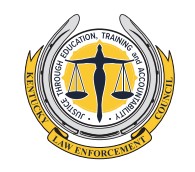 Thank you for your interest in Kentucky law enforcement.  The following questions will allow you to better clarify your work experience. Please accurately complete all sections below.  Intentional falsification of any employment related documentation or information is an automatic denial for reciprocity and an automatic revocation for a previously obtained Kentucky peace officer certification.  Only fulltime work experience after basic law enforcement training / certification is accepted for reciprocity consideration.NAME -      								          DOB –      RESIDENTIAL ADDRESS –                                                                            STATE -      Section 1 - LAW ENFORCEMENT CERTIFICATION - Each state has a designated POST that assigns officer certification IDs for city, county, state, and municipal law enforcement officers / deputies / agents.                                          Complete this section if this applies to any of your employment.Section 2 – EMPLOYMENT CATEGORY – Mark and complete all that apply to your employment experience. Section 3 - EMPLOYER INFORMATION – Section 4 – LAW ENFORCEMENT ACTIVITY - It may be difficult to provide exact activity numbers, but please research and provide as accurate as possible.  Your information must be able to be confirmed as reasonable by an agency supervisor or by supporting agency documentation.Section 5 – ASSIGNMENT CLARIFICATION I affirm that all information provided on this document is accurate and can be confirmed as reasonable by an associated agency supervisor or by agency documentation. Once you complete the form, please print, sign, scan a copy, and email to KLECS@KY.Gov .     __________________________________                              _     _                          Signature			                            DateNote – All information must be verifiable. Only fulltime work experience after the completion of basic law enforcement training is accepted for reciprocity consideration.  Experience is only accepted while providing specific law enforcement duties.  If approved for reciprocity you must successfully complete the Kentucky Peace Officer Professional Standards testing before employment. Failure to obtain reciprocity does not prohibit you from attending a certified Kentucky academy.State where Certification was ObtainedCertification ID (POST or Certification #)Date obtainedXID#Employment Type or AssignmentDates of Assignment1Uniformed state, city, county, municipal law enf.2Non-uniformed investigator / detective3Federal Special Agent4Federal Agent      5Federal Non-Agent6Military Police7Civilian military-based law enforcement8Security officer9Detention / jail officer10Law enforcement supervisorFulltime Employing Agency Name and State AbbreviationEmployment Category ID# (Refer to Sect 2, 2nd Column)Immediate Supervisor Name and RankEnforcement Duties that you Conducted                                                  Not witnessed, supported, or were trained in.Short ResponseHow many arrests have you conducted within your career?How many domestic violence calls have you responded to within your career?How many traffic stops have you made within your career?How many felony arrests have you made within your career?How many victim interviews have you conducted within your career?How many times have you testified in criminal court in reference to an arrest that you made?How many times have you conducted an   in-custody interrogation?Enforcement Duties that you Conducted                                                  Not witnessed, supported, or were trained in.Short ResponseIf you have provided gate, asset, or perimeter security duties, what percentage of your work experience involved security assignments versus law enforcement response duties?If you had correctional / jail assignments and law enforcement duties, what percentage of each did you work?If you were an MP, what was your military assignment while deployed? While not deployed?